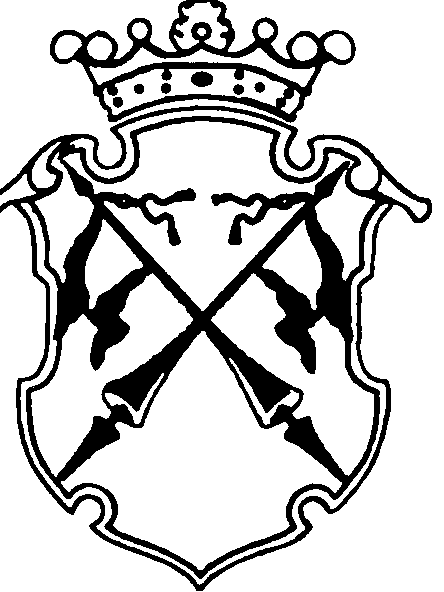 РЕСПУБЛИКА   КАРЕЛИЯКОНТРОЛЬНО-СЧЕТНЫЙ КОМИТЕТСОРТАВАЛЬСКОГО МУНИЦИПАЛЬНОГО РАЙОНААНАЛИТИЧЕСКАЯ ЗАПИСКАо ходе исполнения бюджета Сортавальского муниципального района за первое полугодие 2018 года.07 августа 2018 года                                                                                      № 38Настоящая справка подготовлена на основании статьи 268.1 Бюджетного кодекса Российской Федерации, Решения Совета Сортавальского муниципального района от 26.01.2012г. №232 «Об образовании контрольно-счетного комитета Сортавальского муниципального района и утверждении Положения о контрольно-счетном комитете Сортавальского муниципального района» (с изменениями и дополнениями), плана работы Контрольно-счетного комитета Сортавальского муниципального района на 2018 год, утвержденного приказом Контрольно-счетного комитета от 26.12.2017г. №20 в целях осуществления текущего финансового контроля.При подготовке аналитической записки использованы следующие документы:Отчет об исполнении бюджета Сортавальского муниципального района на 1 июля 2018 года и на 1 июля 2017 года;Отчет об использовании средств резервного фонда Администрации Сортавальского муниципального района за 1 полугодие 2018 года;Объем прогнозируемого поступления доходов в бюджет Сортавальского муниципального района в разрезе видов доходов, кодов бюджетной классификации, кварталов 2018 года;Решение Совета Сортавальского муниципального района от 21 декабря 2017 года №311 «О бюджете Сортавальского муниципального района на 2018 год и плановый период 2019 и 2020 годов»;Утвержденная сводная бюджетная роспись Сортавальского муниципального района на 2018 год;Сводная бюджетная роспись бюджета Сортавальского муниципального района по состоянию на 01.07.2018г.;Данные о социально-экономическом положении Сортавальского муниципального района за 1 полугодие 2018 года.В ходе мониторинга исполнения бюджета Сортавальского муниципального района за 1 полугодие 2018 года проанализированы:-социально-экономическое положение, сложившееся в районе за 1 полугодие 2018 года;-исполнение основных характеристик бюджета Сортавальского муниципального района по состоянию на 01.07.2018 года;-исполнение доходной и расходной части, источников финансирования дефицита районного бюджета по состоянию на 1 июля 2018 года; -расходование средств резервного фонда Администрации Сортавальского муниципального района за 1 полугодие 2018 года;-исполнение программной части районного бюджета по состоянию на 01.07.2018 года.Данные о социально-экономическом положении Сортавальского муниципального района по состоянию на 01 июля 2018 годаОсновные экономические показатели, сложившиеся в январе-июне текущего года, а также сравнительные данные с аналогичным периодом прошлого года, представлены в Таблице №1:Таблица №1Индекс промышленного производства учитывает изменение физических объемов произведенной продукции и является индикатором, измеряющим выпуск продукции в промышленности и добывающих отраслях.В анализируемом периоде 2018 года наблюдается снижение темпов роста индекса промышленного производства по сравнению с аналогичным периодом прошлого года на 8,1 процентных пункта. В разрез с отрицательной динамикой по добыче полезных ископаемых (-52,4%) и производству и распределению электроэнергии, газа пара (-13,8%), динамика индекса производства в обрабатывающем производстве и водоснабжении, водоотведении, организации сбора и утилизации отходов, ликвидации загрязнений в 1 полугодии отчетного года выше, чем в аналогичном периоде прошлого года (+12,8%) и (+31,6%) соответственно. Уменьшение темпов роста индекса производства в 1 полугодии текущего года стало следствием снижения объемов отгруженных товаров собственного производства, выполненных работ и услуг собственными силами по чистым видам деятельности. В основном, на отрицательную динамику повлияло снижение в анализируемом периоде по сравнению с таким же периодом прошлого года объемов добычи полезных ископаемых. Данный показатель снизился на 47,7 процентных пункта.В январе-июне текущего года замечено снижение объемов работ, выполненных по виду деятельности «строительство». В рассматриваемом периоде данный показатель составил 75,1% от объема аналогичного периода прошлого года. Показатель «ввод в действие жилых домов» сократился по сравнению с 1 полугодием прошлого года на 24,9%.Произошло увеличение темпов роста оборота услуг розничной торговли, общественного питания и платных услуг населению. Уровень темпа роста (в сопоставимых ценах) январь-июнь 2018 года превысил уровень январь-июнь 2017 года: по обороту розничной торговли на 16,7%; по обороту общественного питания на 3%, по обороту платных услуг населению на 10,95%. Численность работающих в организациях основных видов экономической деятельности муниципального района за период май 2018 года по сравнению с аналогичным периодом 2017 года сократилась на 3,7% и составила 5,88 тыс. чел. Номинальная начисленная заработная плата работников организаций за май 2018 года увеличилась по сравнению с маем 2018 года на 11,8% и составила 37 623,3 рублей.Проект бюджета на 2018 год основывался на прогнозе социально-экономического развития Сортавальского муниципального района. При проведении анализа основных показателей прогноза, влияющих на параметры районного бюджета наблюдается:-показатель по объему отгруженных товаров собственного производства, выполненных работ и услуг собственными силами по чистым видам деятельности не достиг расчетного показателя (среднее полугодовое значение 50%) по прогнозу на 5,5%;-показатель ввода в действие общей площади жилых домов (тыс. м2) опережает расчетный показатель по прогнозу в 2,4 раза;-показатель оборота розничной торговли ниже расчетного показателя по прогнозу на 43%;-показатель оборота платных услуг населению выше расчетного показателя по прогнозу на 9,9%;-среднесписочная численность работников по основным видам экономической деятельности в мае 2018 года не достигла показателя, одобренного прогноза (5,88 тыс. чел.) на 56 процентных пункта;-среднемесячная заработная плата работников по основным видам экономической деятельности за май 2018 года превысила показатель, одобренного прогноза (25 390,0 руб.) на 48 процентных пункта.Основные характеристики бюджета Сортавальского муниципального районаБюджет Сортавальского муниципального района на 2018 год (решение Совета Сортавальского муниципального района от 21 декабря 2017 года №311) был утвержден по доходным источникам в сумме 662 463,7 тыс. руб., расходным обязательствам – 690 262,8 тыс. руб., дефицит бюджета Сортавальского муниципального района был утвержден в сумме 27 799,1 тыс. рублей. В I полугодии 2018 года в утвержденный бюджет изменения вносились 2 раза. В результате внесенных изменений объем доходных источников увеличился на 328 924,7 тыс. руб. и составил 991 388,4 тыс. руб. Объем расходов увеличился на 337 119,9 тыс. руб. и составил 1 027 382,7 тыс. руб. Дефицит районного бюджета увеличился на 8 195,2 тыс. руб. и составил 35 994,3 тыс. руб.Основные итоги исполнения бюджета Сортавальского муниципального района за 1 полугодие 2018 годаОсновные итоги исполнения бюджета Сортавальского муниципального района за 1 полугодие 2018 года отражены в Таблице № 2.Таблица № 2(тыс. руб.)В отчете об исполнении районного бюджета на 1 июля 2018г. отражены утвержденные решением о бюджете назначения по доходам в сумме 991 388,40 тыс. руб., по расходам – утвержденные в соответствии со сводной бюджетной росписью с учетом последующих изменений в сумме 1 027 384,20 тыс. руб., дефицит бюджета – соответствует плановым показателям, утвержденным решением о бюджете в сумме 35 994,3 тыс. руб.Согласно отчетных данных, бюджет по доходам исполнен в размере 453 611,10 тыс. руб. или на 46% к утвержденным бюджетным назначениям, по расходам исполнение составило 422 993,90 тыс. руб. или 41% к утвержденным бюджетным назначениям, по расходам и к утвержденным в соответствии со сводной бюджетной росписью с учетом последующих изменений.В результате исполнения бюджета за 1 полугодие сложился профицит в сумме 30 617,20 тыс. руб.Показатели сводной бюджетной росписи на 2018 год утверждены в сумме 1 027 382,7 тыс. руб., что соответствует объему утвержденных бюджетных назначений. В отчете об исполнении районного бюджета на 1 июля 2018г. отражены утвержденные в соответствии со сводной бюджетной росписью с учетом последующих изменений показатели по расходам в сумме 1 027 384,2 тыс. руб. Расхождения бюджетных назначений, утвержденных Решением о бюджете, и показателей уточненной сводной бюджетной росписи районного бюджета на 2018 год составили 1,5 тыс. руб.Исходя из проведенного анализа, в сводную бюджетную роспись бюджета Сортавальского муниципального района по состоянию на 1 июля 2018 года, решением руководителя Финансового управления Сортавальского муниципального района были внесены изменения бюджетных ассигнований по главным распорядителям средств районного бюджета:Финансовое управление – 684,3 тыс. руб.;Районный комитет образования +512,0 тыс. руб.;Отдел культуры и спорта +173,5 тыс. руб.Управление образованием СМР + 0,3 тыс. руб.Согласно Пояснительной записки руководителя Финансового управления Сортавальского муниципального района, изменение бюджетных ассигнований по разделам, подразделам классификации расходов бюджетов бюджетной системы произведено по:-ГРБС «Финансовое управлению Сортавальского муниципального района» бюджетные ассигнования за указанный период уменьшились на 684,2 тыс. руб., из них по следующим разделам, подразделам:- 0113 «Другие общегосударственные вопросы» - 25,7 тыс.руб., из них увеличение резервных средств на реализацию ведомственных целевых программ, в том числе на софинансирование федеральных, республиканских проектов и программ + 258,2 тыс. руб., уменьшение на оплату санкционированной кредиторской задолженности – 16,5 тыс. руб., уменьшение на исполнение судебных актов, подлежащих к взысканию на средства бюджета Сортавальского муниципального района – 267,4 тыс. руб., - 0801 «Культура» уменьшение на 658,5 тыс. руб. по реализации мероприятий по обеспечению развития и укрепления материально-технической базы муниципальных домов культуры в населенных пунктах с числом жителей до 50 тысяч человек;-ГРБС «Районный комитет образования Сортавальского муниципального района» бюджетные ассигнования за указанный период увеличились на 512,0 тыс. руб., из них по следующим разделам, подразделам:- 0701 «Дошкольное образование» уменьшились на 252,6 тыс. руб., из них: увеличились на исполнение судебных актов по обращению взыскания на средства бюджета Сортавальского муниципального района, связанных с деятельностью детских дошкольных учреждений + 13,4 тыс. руб., финансирование деятельности детских дошкольных учреждений + 15,9 тыс. руб., Ведомственная целевая программа администрации Сортавальского муниципального района "Обеспечение комплексной безопасности образовательных организаций Сортавальского муниципального района" на 2018 год и на плановые 2019 и 2020 годы – 282,2 тыс. руб., на реализацию мероприятий государственной программы Российской Федерации «Доступная среда» на 2011-2020 годы + 0,3 тыс. руб.;- 0702 «Общее образование» + 764,6 тыс. руб., в том числе на исполнение судебных актов по обращению взыскания на средства бюджета Сортавальского муниципального района, связанных с деятельностью общеобразовательных учреждений +80,6 тыс. руб., финансирование деятельности общеобразовательных учреждений – 2,0 тыс.руб., на реализацию Ведомственной целевой программы администрации Сортавальского муниципального района "Обеспечение комплексной безопасности образовательных организаций Сортавальского муниципального района" на 2018 год и на плановые 2019 и 2020 годы – 75,9 тыс.руб., Ведомственная целевая программа администрации Сортавальского муниципального района «Развитие образования» на 2018 год + 99,9 тыс.руб., реализация мероприятий по созданию в общеобразовательных организациях , расположенных в сельской местности , условий для занятий физической культурой и спортом + 662,0 тыс.руб.; -ГРБС «Отдел культуры и спорта администрации Сортавальского муниципального района» бюджетные ассигнования за указанный период увеличились на 173,5 тыс. руб., из них по следующим разделам, подразделам:- 0703 «Дополнительное образование детей» + 7,6 тыс. руб. на финансирование деятельности музыкальных школ (город);- 0801 «Культура» +165,9 тыс. руб. на исполнение судебных актов по обращению взыскания на средства бюджета Сортавальского муниципального района, связанных с деятельностью библиотечных учреждений;-ГРБС «Управление образованием Сортавальского муниципального района» бюджетные ассигнования по разделу 0709 «Другие вопросы в области образования» за указанный период увеличились на 0,3 тыс. руб. на финансирование деятельности учреждений, осуществляющих организацию образовательного процесса (для оплаты санкционированной кредиторской задолженности). Таким образом, последующие изменения утвержденных показателей Сводной бюджетной росписи бюджета Сортавальского муниципального района были внесены в соответствии с решением руководителя финансового органа, без внесения изменений в решение о бюджете, в соответствии с п.8 ч.3 ст. 217 Бюджетного кодекса РФ и ст.39 Положения о бюджетном процессе в Сортавальском муниципальном районе, утвержденное Решением Совета Сортавальского муниципального района от 24.12.2015г. №171. ДОХОДЫДоходы бюджета Сортавальского муниципального района по состоянию на 01.07.2018г. в разрезе групп доходов характеризуются следующими данными:Таблица №3(тыс.руб.)Как видно из таблицы, поступление доходов по группе «Налоговые и неналоговые доходы» за рассматриваемый период текущего года достигло прогнозируемого объема (графа 3) и превысило его на 5 процентных пункта. По группе «Безвозмездные поступления» доходы поступили в бюджет Сортавальского муниципального района в объеме 100% от плана. В целом, объем поступивших в районный бюджет доходов, на 2% выше плановых показателей.При сравнении процента исполнения доходов с аналогичным периодом прошлого года (графа 5) наблюдается рост по группе «Налоговые и неналоговые доходы» на 13 процентных пункта и снижение по группе «Безвозмездные поступления» на 17 процентных пункта. В целом процент исполнения доходной части бюджета Сортавальского муниципального района за 1 полугодие текущего года снизился по сравнению с процентом исполнения доходной части за 1 полугодие 2017 года (332 216,7) на 4 процентных пункта.Группа 1000000000 «Налоговые и неналоговые доходы»По данным Отчета об исполнении бюджета Сортавальского муниципального района по состоянию на 01.07.2018г., предоставленного органом, организующим исполнение бюджета - Финансовым управлением Сортавальского муниципального района, налоговые и неналоговые доходы районного бюджета за период январь-июнь 2018 года поступили в сумме 217 455,4 тыс. руб. За аналогичный период прошлого года поступление, в сопоставимых условиях, составило 141 948,2 тыс. руб., т.е. объем поступлений вырос на 75 507,2 тыс. руб. или на 53 процента.Налоговые доходыОсновную долю в сумме поступивших налоговых доходов занимает налог на доходы физических лиц. Сумма поступления за 1 полугодие текущего года составило 146 474,3 тыс. руб., что составляет 88% от общей суммы поступлений налоговых доходов.В аналогичном периоде прошлого года налог на доходы физических лиц также занимал наибольший удельный вес в объеме налоговых поступлений и составлял 76 720,1 тыс. руб. (82%), что на 69 754,2 тыс. руб. меньше, чем за 1 полугодие 2018 года. По сравнению с прогнозом поступлений налога на доходы физических лиц в анализируемом периоде исполнение составило 104%, или если смотреть в абсолютном выражении, то поступило сверх плана 5 360,8 тыс. руб.Налоговые доходы бюджета Сортавальского муниципального района за рассматриваемый период исполнены в сумме 167 373,7 тыс. руб. или 61% к годовым бюджетным назначениям и 104% к объему прогнозных поступлений. Неналоговые доходыСтруктура основных доходных источников в общем объеме поступивших неналоговых доходов за 1 полугодии 2018 года изменилась по сравнению с аналогичным периодом прошлого года:Таблица №4Как видно из таблицы, за 1 полугодие 2018 года значительно снизился удельный вес поступлений по доходам от продажи материальных и нематериальных активов, увеличился удельный вес доходов от использования имущества, находящегося в муниципальной собственности, доходов от оказания платных услуг (работ) и компенсации затрат государства, от штрафов, санкций и возмещения ущерба.Если сравнивать в абсолютном выражении, то за 1 полугодие 2018г. доходы от продажи материальных и нематериальных активов поступили в объеме 6 573,2 тыс. руб. В аналогичном периоде прошлого года поступление составило 10 998,3 тыс. руб., т.е. объем поступлений за 1 полугодие текущего года снизился на 4 425,1 тыс. руб. Исполнение составило 28% к годовым бюджетным назначениям. В сравнении с прогнозом поступлений по данному виду неналогового дохода на соответствующий период плановые показатели исполнены на 145 процентных пункта.В анализируемом периоде произошло увеличение удельного веса доходов от использования имущества, находящегося в муниципальной собственности. В аналогичном периоде прошлого года удельный вес по этому виду неналогового дохода в общем объеме поступивших неналоговых доходов составлял 26%. В 1 полугодии 2018 года он сложился на уровне 27%. В абсолютном выражении поступило в анализируемом периоде 13 493,2 тыс. руб., что на 992,2 тыс. руб. больше, чем в 1 полугодии 2017 года (12 501,0 тыс. руб.).Увеличение удельного веса поступлений по доходам от оказания платных услуг (работ) и компенсации затрат государства за 1 полугодие текущего года по сравнению с аналогичным периодом прошлого года произошло на 6 процентных пункта. В номинальном выражение произошло увеличение поступления данного вида неналогового дохода на 4 132,5 тыс. руб. За 1 полугодие 2018г. исполнение составило 26 143,2 тыс. руб. или 56% к годовым бюджетным назначениям. В сравнении с прогнозом поступлений по данному виду неналогового дохода на соответствующий период плановые показатели выполнены на 103 процентных пункта.В целом, по группе неналоговые доходы, объем поступлений за период январь-июнь текущего года по сравнению с соответствующим периодом прошлого года возрос на 2 122,3 тыс. руб. На рост объема поступлений, в основном повлияло увеличение доходов по доходам от оказания платных услуг (работ) и компенсации затрат государства.Неналоговые доходы бюджета Сортавальского муниципального района за рассматриваемый период исполнены в сумме 50 081,7 тыс. руб. или 50% к годовым бюджетным назначениям и 109% к объему прогнозных поступлений на 1 полугодие текущего года.На приведенной ниже диаграмме отражена динамика неналоговых доходов бюджета Сортавальского муниципального района, поступивших за 1 полугодие текущего года, по сравнению с аналогичным периодом прошлого года:Ряд 1- Исполнено за 1 полугодие 2018г., тыс. руб.Ряд 2–Исполнено за 1 полугодие 2017г., тыс. руб. 1. Доходы от использования имущества, находящегося в муниципальной собственности.2. Доходы от продажи материальных и нематериальных активов. 3. Доходы от оказания платных услуг (работ) и компенсации затрат государства.4. Штрафы, санкции, возмещение ущерба.5. Прочие неналоговые доходы.6. Платежи при пользовании природными ресурсами.Как видно на диаграмме, доходы по пяти неналоговым источникам за 1 полугодие текущего года превышают доходы по соответствующим источникам за аналогичный период прошлого года.По одному из пяти неналоговых источников (доходы от продажи материальных и нематериальных активов) в 1 полугодии текущего года произошло снижение поступлений по сравнению с аналогичным периодом прошлого года. Группа 2000000000 «Безвозмездные поступления»Согласно Отчета об исполнении бюджета за 1 полугодие 2018 года объем безвозмездных поступлений в районный бюджет составил 236 155,7 тыс. руб. с учетом его уменьшения на сумму произведенного возврата из районного бюджета остатков субсидий, субвенций и иных межбюджетных трансфертов, имеющих целевое назначение, прошлых лет (-2 722,1 тыс. руб.).Исполнение по безвозмездным поступлениям за рассматриваемый период составило 38% к годовым бюджетным назначениям.Структура безвозмездных поступлений характеризуется следующими показателями:                        (тыс.руб.)ДотацииСубвенцииСубсидииИные межбюджетные трансфертыДоходы от возврата субсидий, субвенций и иных межбюджетных трансфертов, имеющих целевое назначение, прошлых летВозврат остатков субсидий, субвенций и иных межбюджетных трансфертов, имеющих целевое назначение, прошлых лет из бюджетов муниципальных районовРАСХОДЫРасходы бюджета Сортавальского муниципального района за 1 полугодие текущего финансового года составили 422 993,9 тыс. руб. или 41% к бюджетным ассигнованиям, уточненной сводной бюджетной росписью с учетом изменений. По сравнению с аналогичным периодом прошлого года объем произведенных расходов увеличился на 22%. За 1 полугодие прошлого года исполнение по расходам составило 347 697,7 тыс. руб.Анализ исполнения расходной части районного бюджета за рассматриваемый период в разрезе функциональной структуры в сравнении с бюджетными назначениями, утвержденными сводной бюджетной росписью, приведен в Таблице №5:Таблица № 5(тыс. руб.)Расходы бюджета Сортавальского муниципального района исполнены в сумме 422 993,9 тыс. руб., что составляет 41% от утвержденных в соответствии со сводной бюджетной росписью, с учетом последних изменений, оформленных в установленном порядке, на отчетную дату (1 027 384,2 тыс. рублей.)Диапазон освоения бюджетных средств по разделам классификации расходов составляет от 0,9% по разделу «Жилищно-коммунальное хозяйство» до 62,5% по разделу «Физическая культура и спорт». Таким образом наблюдается неравномерное исполнение бюджета района за 1 полугодие 2018 года.Исполнение сводной бюджетной росписи районного бюджета за рассматриваемый период текущего года в разрезе главных распорядителей расходов бюджета представлено в Таблице №6:Таблица №6(тыс.руб.)       Диапазон освоения бюджетных средств главными распорядителями составляет от 21,5% до 73,8%. Четыре главных распорядителя исполнили бюджет в анализируемом периоде ниже полугодового значения (50%). По главному распорядителю Районному комитету образования Сортавальского муниципального района, бюджетные назначения исполнены на 4 процента выше полугодового значения, главным распорядителем МКУ «Управление образованием СМР» расходы исполнены на 23,8% выше полугодового значения.Исполнение бюджета Сортавальского муниципального района за I полугодие 2018 года в разрезе сгруппированных по видам расходов представлено в Таблице №7:«Группировка расходов по группам видов расходов»по Сортавальскому муниципальному районуТаблица №7                                                                                                                                                     (тыс. руб.)Как видно из данных таблицы «расходы на выплату персоналу в целях обеспечения выполнения функций органами местного самоуправления, казенными учреждениями» занимает основную долю в структуре расходов (41% от общих расходов бюджета Сортавальского муниципального района). Диапазон исполнение районного бюджета в анализируемом периоде колеблется от 11% по группе «Бюджетные инвестиции» до 56% по группе «Расходы на выплаты персоналу в целях обеспечения выполнения функций органами местного самоуправления, казенными учреждениями». По группам вида расходов «Иные бюджетные ассигнования», «Межбюджетные трансферты», «Бюджетные инвестиции» «Обслуживание государственного (муниципального) долга», «Закупка товаров, работ и услуг для муниципальных нужд» исполнение значительно ниже полугодового показателя (50%). По группам видов расходов «Расходы на выплаты персоналу в целях обеспечения выполнения функций органами местного самоуправления, казенными учреждениями» и «Социальное обеспечение и иные выплаты (субсидии)» исполнение выше расчетного показателя за полугодие (50%). Исполнение средств резервных фондовАдминистрации Сортавальского муниципального районаПо состоянию на 01.07.2018г. утвержденный объем резервного фонда Администрации Сортавальского муниципального района составляет 200,0 тыс. руб. и резервного фонда Администрации Сортавальского муниципального района для ликвидации чрезвычайных ситуаций составляет 300,0 тыс. руб. Удельный вес резервных фондов Администрации Сортавальского муниципального района, в общем объеме утвержденных Решением о бюджете расходах районного бюджета, составляет 0,05%.Согласно Отчета об использовании средств Резервного фонда администрации Сортавальского муниципального района за 1 полугодие 2018 года, предоставленного Администрацией Сортавальского муниципального района, расходов за счет средств резервного фонда не производилось.  Исполнение программной части бюджета.Решением о бюджете Сортавальского муниципального района на 2018 год утверждены бюджетные ассигнования на реализацию 15 ведомственных целевых программ в объеме 72 002,0 тыс. руб. В I полугодии 2018 года в сводную бюджетную роспись, без внесения изменений в Решение о бюджете были внесены изменения и добавлены бюджетные ассигнования на реализацию 1 ведомственные программы в объеме 99,9 тыс. руб., уменьшены бюджетные ассигнования на реализацию 1 ведомственной программы в объеме 358,2 тыс. руб.По сравнению с аналогичным периодом 2017 года расходы на реализацию Программ, согласно сводной бюджетной росписи, с учетом последующих изменений возросли на 31 727,2 тыс. руб. или на 79 процентов и составили 71 743,7 тыс. руб.Доля бюджетных средств, направляемых на реализацию Программ, в общих расходах районного бюджета в I полугодии 2018 года составила 1,3 процентов, что на 3,3 процента ниже, чем в аналогичном периоде предыдущего года (в I полугодии 2017 года- 4,6). Наибольшая доля фактических расходов 2 277,22 тыс. руб. приходится на Ведомственную целевую программу Сортавальского муниципального района «Организация обеспечения бесплатным питанием обучающихся общеобразовательных организаций из малоимущих семей, семей граждан Украины и лиц без гражданства, постоянно проживающих на территории Украины, которым временно предоставлено временное убежище на территории Российской Федерации, проживающих на территории Республики Карелия, и обучающихся, являющихся детьми-инвалидами» на 2018 г», что составляет 38% от общего объема фактически исполненных расходов на Программы.Изменение количества и доли расходов на реализацию Программ в I полугодии 2018 году в общих расходах районного бюджета представлено в Таблице №8.Таблица №8 (тыс. руб.)Расходы на реализацию Программ фактически исполнены в I полугодии текущего года в объеме 5 979,09 тыс. руб., или 8 процентов от показателей, утвержденных Решением о бюджете СМР на 2018 год и сводной бюджетной росписью.По 4 из 15 ведомственных программ процент исполнения на 01.07.2018г. равен 0. Одна ведомственная целевая программа "Трудовая адаптация несовершеннолетних граждан в возрасте от 14 до 18 лет в свободное от учебы время в Сортавальском муниципальном районе" на 2018 год исполнена на 100 процентов. По двум ведомственным программам диапазон исполнения от 50 до 80 процентов. По остальным 8 ведомственным программам процент исполнения сложился в диапазоне от 1 до 47%.Источники внутреннего финансирования дефицита бюджета Сортавальского муниципального района на 01.07.2018г.Решением о бюджете с учетом последующих изменений районный бюджет на 2018 год утвержден с дефицитом в сумме 35 994,3 тыс. руб.За 1 полугодие 2018г. районный бюджет исполнен с профицитом в объеме 30 617,2 тыс. руб.В анализируемом периоде т. г. привлекались кредиты кредитных организаций в объеме 82 000,0 тыс. руб. (33% от запланированного годового объема), кредиты от других бюджетов бюджетной системы РФ в анализируемом периоде в районный бюджет не привлекались.В течении отчетного периода погашено 82 000,0 тыс. руб. по кредитам, полученным от кредитных организаций в валюте РФ, что составляет 45% от запланированного годового объема погашения данного вида кредитов (184 000,0 тыс. руб.). По кредитам, предоставленным районному бюджету от других бюджетов бюджетной системы РФ, погашение в I полугодии 2018г. произведено 13 933,9 тыс. руб., что составляет 34 процента от запланированного годового объема погашения данного вида кредитов (41 264,0 тыс. руб.).За 1 полугодие 2018г. в состав источников внутреннего дефицита районного бюджета поступили средства в сумме 900,0 тыс. руб., как возврат бюджетных кредитов, предоставленных другим бюджетам бюджетной системы РФ, что составляет 30,0% от суммы утвержденных годовых бюджетных назначений (3 000,0 тыс. руб.).Решением о бюджете средства на исполнение муниципальных гарантий бюджета Сортавальского муниципального района в 2018 году не предусмотрены.Выводы1.	По результатам проверки отчёта об исполнении бюджета Сортавальского муниципального района за 1 полугодие 2018 года Контрольно-счётный комитет СМР считает, что отчёт об исполнении бюджета Сортавальского муниципального района в представленном виде является достоверным.2.	Представленный отчет соответствует нормам действующего законодательства.Предложения и замечания:Финансовому управлению Сортавальского муниципального района совместно с главными распорядителями средств районного бюджета обратить внимание на неравномерность исполнения бюджетных средств района в 1 полугодие 2018 года.В виду низкого освоения бюджетных ассигнований, предусмотренных на реализацию ведомственных целевых программ, Администрации Сортавальского муниципального района усилить контроль над исполнением Программ.Направить Аналитическую записку о ходе исполнения бюджета Сортавальского муниципального района за 1 полугодие 2018 года в адрес:Главы Сортавальского муниципального района;Главы администрации Сортавальского муниципального района.И.о. председателя Контрольно-счетного комитетаСортавальского муниципального района                                   Н.В. Мангушева№п/пОсновные экономические показателиАбсолютные данные за январь -июнь 2018 года.Январь-июнь 2018 года в % к январю-июню 2017 г.Индекс промышленного производства:-добыча полезных ископаемых,-обрабатывающие производства,-производство и распределение электроэнергии, газа пара.-водоснабжение, водоотведение, организация сбора и утилизации отходов, ликвидации загрязнений97,091,947,6112,886,2131,6Объем отгруженных товаров собственного производства, выполненных работ и услуг собственными силами по чистым видам деятельности:-добыча полезных ископаемых,-обрабатывающие производства,-производство и распределение электроэнергии, газа пара.-водоснабжение, водоотведение, организация сбора и утилизации отходов, ликвидации загрязнений2 279,4103,552,3138,184,599,8Объем работ, выполненных по виду деятельности «строительство».9,3Ввод в действие общей площади жилых домов.7,2 (тыс. м2)75,1Грузооборот транспорта.5,3 млн тонно-километров40,6Оборот розничной торговли.1 664,25 (млн. руб.).116,7 (в сопоставимых ценах)Оборот общественного питания.2,9( млн. руб.).103,0 (в сопоставимых ценах)Оборот платных услуг населению.219 714,7 (тыс. руб.).110,95 Инвестиции в основной капитал (январь-март).Численность работающих (май)5,88 (тыс. чел.) 96,3Средняя номинальная начисленная заработная плата работников организаций (май 2018).37 623,3 (руб.).111,8(май 2018г. к маю 2017г.) НаименованиепоказателейУтвержденоРешениемо бюджетеУточненные назначенияОтклонение(гр.3-гр.2)ИсполненоИсполнение, %Исполнение, %НаименованиепоказателейУтвержденоРешениемо бюджетеУточненные назначенияОтклонение(гр.3-гр.2)Исполненок решению о бюджетеК уточненным назначениям1234578Общий объем доходов, в том числе662 463,70991 388,40328 924,70453 611,106846Объем безвозмездных поступлений376 122,60616 611,50240 488,90236 155,706338Общий объем расходов690 262,801 027 382,70337 119,90422 993,906141Дефицит (-) (профицит(+) бюджета -27 799,10-35 994,30-8 195,20+30 617,20110-Наименование показателяИсполнено за 1 полугодие2018 годаПроцент исполнения к прогнозу поступлений за 1 полугодиеПроцент исполнения к годовым назначениям бюджета Сортавальского муниципального районаТемп роста к показателям соответствующего периода 2017 года в сопоставимых условиях123451000000000 «Налоговые и неналоговые доходы»217 455,410558+1320000000000 «Безвозмездные поступления»236 155,710038-17Общий объем доходов453 611,110246-4Наименование доходных источниковДоля, занимаемая в общей сумме исполненных за 1 полугодие 2018 года неналоговых доходовДоля, занимаемая в общей сумме исполненных за 1 полугодие 2017 года неналоговых доходовДоходы от использования имущества, находящегося в муниципальной собственности27%26%Плата за пользование природными ресурсами2%2%Доходы от оказания платных услуг (работ) и компенсации затрат государства52%46%Доходы от продажи материальных и нематериальных активов13%23%Штрафы, санкции, возмещение ущерба5%3%Прочие неналоговые доходы1%Менее 1%Суммарная доля в объеме поступлений по неналоговой группе доходов100%100%Раздел, подразделНаименование показателяУтверждено сводной бюджетной росписью Утвержденные бюджетные назначения по форме 0503117Исполнено за 1 полугодие 2018 г.Процент исполнения к утвержденным бюджетным назначениям по ф.0503117Не исполнено (неосвоенный остаток) 100Общегосударственные вопросы68 043,4068 017,731 895,746,9  36 122,0200Национальная оборона812,00812,0405,249,9  406,8400Национальная экономика72 722,0072 722,0652,80,9  72 069,2500Жилищно-коммунальное хозяйство137 762,00137 762,018 746,113,6  119 016,0700Образование514 689,20515 209,1282 687,354,9  232 521,8800Культура, кинематография122 914,30122 421,632 906,426,9  89 515,2900Здравоохранение289,80289,8120,841,7  169,11000Социальная политика71 875,6071 875,637 476,552,1  34 399,11100Физическая культура и спорт16 670,6016 670,610 423,862,5  6 246,71200Средства массовой информации930,30930,3555,159,7  375,21300Обслуживание государственного и муниципального долга16 347,4016 347,45 711,134,9  10 636,31400Межбюджетные трансферты общего характера бюджетам бюджетной системы Российской Федерации4 326,104 326,11 413,132,7  2 913,0Всего расходов:Всего расходов:1 027 382,71 027 384,2422 993,941,2604 390,3Главный распорядитель бюджетных средствУтверждено в соответствии со сводной бюджетной росписью, с учетом последних измененийИсполненоПроцент исполнения бюджетных назначений1234Администрация Сортавальского муниципального района192 646 495,4550 350 686,5526,1 Сортавальское финансовое управление152 884 204,8832 804 435,3221,5 Районный комитет образования512 902 318,38277 148 529,2354,0 Контрольно-счетный комитет Сортавальского муниципального района2 026 496,00945 103,1846,6 Отдел культуры и спорта166 713 527,0361 589 420,6836,9 МКУ «Управление образованием СМР»211 157,89155 749,4173,8 Всего1 027 384 199,63422 993 924,3741,2 Группы видов расходовНаименованиеУточненная роспись Доля в общих расходах (%)Исполнение за 1 полугодие 2018 % исполнения100Расходы на выплаты персоналу в целях обеспечения выполнения функций органами местного самоуправления, казенными учреждениями421 308,041237 688,656200Закупка товаров, работ и услуг для муниципальных нужд203 689,22068 122,133300Социальное обеспечение и иные выплаты (субсидии)32 545,6316 586,451400Бюджетные инвестиции44 187,744 695,411500Межбюджетные трансферты120 821,91222 805,919600Предоставление субсидий муниципальным бюджетным, автономным учреждениям и иным некоммерческим организациям173 409,61764 815,937700Обслуживание государственного (муниципального) долга16 347,425 711,135800Иные бюджетные ассигнования15 074,712 568,617ИТОГО1 027 384,2100422 993,941I полугодие 2018 годI полугодие2017 годОбъем финансирования Программ, предусмотренный Решением о бюджете СМР, тыс. руб. 72 002,039 381,6Объем финансирования Программ, предусмотренный сводной бюджетной росписью, тыс. руб.71 743,7940 016,4Фактически исполнены Программы, тыс. руб. 5 979,0915 973,4Процент исполнения к показателям, утвержденным Решением о бюджете СМР, %840,6Процент исполнения к показателям, утвержденным сводной бюджетной росписью, %839,9Всего расходов, по отчету об исполнении бюджета СМР, тыс.руб.453 611,1347 697,7Доля программ в общих расходах, % (фактически)1,34,6